Муниципальное бюджетное общеобразовательное учреждение "Средняя общеобразовательная школа № 10 г. Дубны Московской области"	Конспект урока по математике для 1 класса На тему:«Состав числа 10».Подготовила учитель начальных классов: Телешова Е.В.Тема урока: Число 10. Состав числа 10.Цель: Формирование вычислительных навыков и знания состава чисел впределах первого десятка.Задачи:Развитие логических операций: анализа, синтеза, обобщения, сравнения, способствуя развитию мышления в целом.Развитие речи обучающихся, использование математических терминов и понятий.1. Аутотренинг.По звонку учитель приветствует детей и дает психологическую установку на работу.- Ребята, для того, чтобы вы поверили в свои силы, и вам легко работалось на уроке, давайте повторим за мной следующие слова:·  Я на уроке математики;·  Я все знаю;·  Я все умею.- Повернитесь лицом к соседу, скажите ему:·  Я желаю тебе добра;·  Если тебе будет трудно, я помогу.Проверка домашнего задания. Ребята посмотрите кто сегодня к нам пришел на урок. Правильно «Незнайка». Он мне поможет проверить домашнее задание. Проверка домашнего задания.3. Сообщение темы и цели урока.На доске: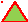 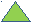 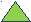 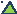 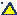 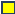 Основываясь на разные свойства предмета, разбейте геометрические фигуры на группы.По цвету 2+8По размеру 3+7По форме 1 +9С красным контуром и с зеленым 4+6С подчеркиванием и без 5+5Проанализируйте выполненные задания. Попробуйте сформулировать тему урока. Какие цели поставим на сегодняшний день?4.Работа над новой темой.Чем число 10 отличается от остальных?(при записи используем две цифры – 1 и 0).Цифра вроде буквы о –Это ноль иль ничего.Круглый ноль, такой хорошенький,Но не значит ничегошеньки!Если ж слева рядом с нимЕдиницу примостим,Он побольше станет весить.Потому, что это - десять.Графический анализ цифры. Письмо цифры с40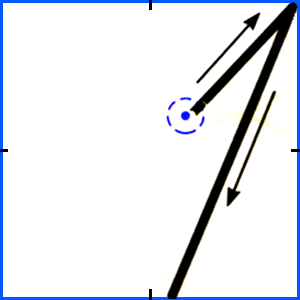 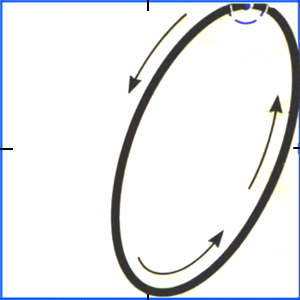 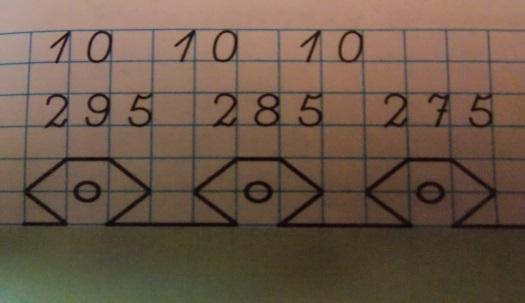 Состав числа 10. Игра «Домино». На доске иллюстрации игральных костей домино: 1и9, 1и6, 3и7,пусто и 10, 3и 3, 5и5,8и2, 2и2, 4и6, 5и 4.Ребята, уберите лишние игральные кости домино и объясните свое решение. (Убрать нужно: 1и 6; 3 и3; 2и 2;5 и 4;)Работа в парах. Игра «Наряди ёлочку»5. Закрепление.Следующее задание вам даст одно из этих животных (Две иллюстрации большого формата, кит и медведь . Контуры животных - цифры, в сумме у кита 10. У медведя9). Дети вычисляют и делают вывод , что следующее задание даст кит.Задание кита.Папа кит в подарок сынуСделал счетную машину.К сожалению онаНедостаточно точна.Результаты перед вамиБыстро все исправьте сами!Где счетная машина допустила ошибки? (Примеры с «окошками»)2+7=10 5+5=10 6+2=101+7=10 0+9=10 2+8=106. Физминутка.Учитель показывает иллюстрации животных, если количество животных равно десяти, дети жестами их показывают. Если количество меньше десяти – дети стоят неподвижно. Воспитательный момент6 на последней картинке изображены птицы у кормушки. Вопрос: «Как мы можем помочь птицам зимой?»7. Повторение и закрепление пройденного.На доске четыре схемы к задачам. Задание : соотнести схему с задачей – стишком.Пять яблок в корзинеВ вазе четыре,У Саши одно.Сколько всего? (5+4+1=10)В шкафу стояло десять чашек,Одну из них взяла Наташа.Сколько чашек теперь там?Подумай и скажи нам. (10-1=9)Девять соловят в гнезде сидят.В гнезде сидят.Прилетела мама.Сколько птичек стало? (9+1=10)Остается одна схема. Дети сами придумывают задачу.Вспоминают составные части задачи: Задача.Условие.Схема.Решение.Ответ.Решение записывают в тетрадь. Один ученик у доски.Пальчиковая гимнастика. «Ребро, ладонь, кулак».Есть у меня работники,Во всем помочь охотники.Целый десяток верных ребяток. (Пальцы).Давайте, разомнем ваших работников.8. Итог урока, рефлексия.-Что нового вы сегодня узнали?- Посчитаем вместе до десяти.На этом наш урок подошёл к концу. Оцените насколько удачно он прошёл. Чем полезен для вас был урок?Рефлексия.На столе у каждого ребенка волшебная цифра 10. Необходимо разместить свою 10 на лесенке успеха.-У вас на столе волшебное число 10, разместите свои числа на лесенке успеха.-Если урок прошел удачно, то на верхних ступеньках, а если возникли трудности – на нижних ступеньках.9. Домашнее задание. Повторить состав числаПубликация на сайтах:http://www.proshkolu.ru/user/slitkova/file/5396151/http://pedrazvitie.ru/raboty_nachalnoe/1536http://nsportal.ru/nachalnaya-shkola/matematika/2014/12/14/velikolepnaya-desyatka-shkola-2100-konspekt-uroka